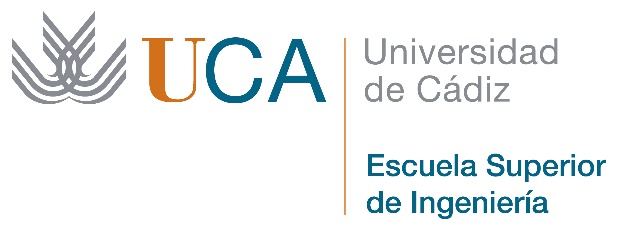 TRABAJO DE FIN DE GRADOGRADO EN INGENIERÍA EN DISEÑO INDUSTRIAL Y DESARROLLO DEL PRODUCTOTRABAJO DE FIN DE GRADOGRADO EN INGENIERÍA EN DISEÑO INDUSTRIAL Y DESARROLLO DEL PRODUCTODISEÑO DE UN EXOESQUELETO MECATRÓNICO PARA BRAZO HUMANODISEÑO DE UN EXOESQUELETO MECATRÓNICO PARA BRAZO HUMANOAUTOR: JOSÉ L. DEL VALLE  PRADERAAUTOR: JOSÉ L. DEL VALLE  PRADERACádiz, julio 2014Cádiz, julio 2014